П О С Т А Н О В Л Е Н И Е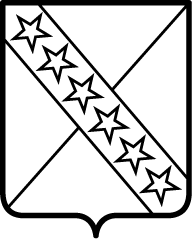 АДМИНИСТРАЦИИ  ПРИАЗОВСКОГО СЕЛЬСКОГО ПОСЕЛЕНИЯПРИМОРСКО-АТАРСКОГО РАЙОНА              от 09  января 2023  года                                                                                     № 4станица ПриазовскаяОб утверждении перечня объектов, находящихся в собственности Приазовского сельского поселения Приморско-Ахтарского района, в отношении которых планируется заключение концессионных соглашений в 2023 годуВ соответствии с Федеральным законом от 6 октября 2003 года № 131-ФЗ «Об общих  принципах  организации  местного  самоуправления в Российской Федерации», частью   3   статьи   4 Федерального закона от 21 июля 2005 года № 115-ФЗ «О концессионных соглашениях», администрация Приазовского сельского поселения Приморско-Ахтарского района п о с т а н о в л я е т:1.Утвердить перечень объектов, находящихся в собственности Приазовского сельского поселения Приморско-Ахтарского района, в отношении которых планируется заключение концессионных соглашений в 2023 году, согласно приложению.        2. Настоящее постановление разместить на официальном сайте Российской Федерации в информационно-телекоммуникационной сети «Интернет» www.torgi.gov.ru, официальном Интернет - сайте администрации Приазовского сельского поселения Приморско-Ахтарского района.3. Постановление вступает в силу со дня его  подписания.Глава Приазовского сельского поселенияПриморско-Ахтарского района					          Н.В.Балаклеец                                                                        ПРИЛОЖЕНИЕ                                                                        УТВЕРЖДЕНО                                                                        постановлением администрации                                                                         Приазовского сельского поселения                                                                         Приморско-Ахтарского района                                                                        от 09.01.2023  года  № 4ПЕРЕЧЕНЬобъектов, находящихся в собственности Приазовского  сельского поселения Приморско-Ахтарского района, в отношении которых планируется заключение концессионных соглашений в 2023 годуГлава Приазовского сельского поселенияПриморско-Ахтарского района					           Н.В.Балаклеец№ п/пНаименование объектаМестонахождение, адрес объектаХарактеристика объекта/технические параметры (протяженность, площадь, мощность и т.д.)Вид работ в рамках концессионного соглашения1. Объекты газоснабженияКраснодарский край, Приморско-Ахтарский район, ст. ПриазовскаяКоличество объектов - 29 шт.Протяженность - 13908 м.Площадь – 12 кв.м.Техническое обслуживание, эксплуатация2.Автомобильные дорогиКраснодарский край, Приморско-Ахтарский район, ст. Приазовская, п. Максима Горького, п. Центральный, с. ПригородноеКоличество объектов - 39 шт.Протяженность - 23946 м.Техническое обслуживание, эксплуатация3.Объекты водоснабженияКраснодарский край, Приморско-Ахтарский район, ст. Приазовская,п. Максима Горького, п. Центральный, с. ПригородноеКоличество объектов - 18 шт.Протяженность- 7300 м.Площадь – 19,4 кв.м.Объем -  21 куб. м.Глубина – 400 м.Техническое обслуживание, эксплуатация 